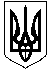 УкраїнаЧЕРКАСЬКА ЗАГАЛЬНООСВІТНЯ ШКОЛА І-ІІІ СТУПЕНІВ №4ЧЕРКАСЬКОЇ МІСЬКОЇ РАДИ ЧЕРКАСЬКОЇ ОБЛАСТІН А К А З від 30.09.2019 року								№ 97-кПро надання додаткових педагогічних послуг	Враховуючи побажання  батьків учнів та на основі статті 61 Закону України «Про освіту», статті 64 та 65 Закону України «Про вищу освіту», постанови Кабінету Міністрів України від 12.08.2009 № 903 «Про удосконалення механізму регулювання плати за послуги у сфері освіти», наказу Міністерства освіти і науки України, Міністерства економіки України, Міністерства фінансів України від 23.07.2010 № 736/902/758 та засідання ради школи протокол № 2 від 20.09.2019 року ,-			Н А К А З У Ю:Затвердити такими перелік додаткових педагогічних послуг на 2019-2020 н.р.Школа раннього розвитку дитини розпочати з 02.10.19 р.На підставі заяв батьків створити групи учнів по педагогічних послугах.3. На підставі договорів між адміністрацією школи та батьками встановити   таку суму оплати за додаткові педагогічні послуги:     школу раннього розвитку дитини розпочати : 100 % -  290 грн.                  ( 3 год. на тиждень) .     4. Контроль за виконанням даного наказу покласти на заступника 	директора з НВР Баранова Т.В. Директор	ЗОШ	№4						В.І.СабадашУкраїнаЧЕРКАСЬКА ЗАГАЛЬНООСВІТНЯ ШКОЛА І-ІІІ СТУПЕНІВ №4ЧЕРКАСЬКОЇ МІСЬКОЇ РАДИ ЧЕРКАСЬКОЇ ОБЛАСТІН А К А З від 30.09.2019 року					 		       № 98-кПро надання додаткових освітніх послуг на платній основі	Враховуючи побажання  батьків учнів та на основі статті 61 Закону України «Про освіту», Постанови КМУ від 27.08.2010. № 796 «Про затвердження переліку платних послуг, які можуть надаватися навчальними закладами, іншими установами та закладами освіти, що належать до державної і комунальної форми власності», у відповідності до Порядку  надання платних послуг державними та комунальними навчальними закладами від 23.07.2010 № 736/902/758, Наказу МОНУ від 14.10.2010 № 949   та засідання ради школи протокол № 2 від 20.09.2019 року,-	Н А К А З У Ю:На підставі заяв батьків створити групи учнів по додаткових освітніх послугах на платній основі з 01.10.2019 року з української мови.І група 2-В, Б клас вчитель Кольцова А.В. (1 год. на тиждень)          ІІ група 9-А клас вчитель Зеленько В.М. (1 год. на тиждень)     ІІІ група 10-М клас вчитель Головко Т.П. (1 год. на тиждень)           ІV група 9-М клас вчитель Кравченко Т.О. (1 год. на тиждень)          V група 11-М клас вчитель Кравченко Т.О. (1 год. на тиждень)Платні  послуги з української мови розпочати з 01.10.2019 року.На підставі договорів між  адміністрацією школи та батьками встановити   таку суму оплати за додаткові освітні послуги:з української мови:100% - 140 грн. (1 год. на тиждень)Контроль за виконанням даного наказу покласти на заступника директора з НВР Баранова Т.В.Директор ЗОШ №4							В.І. СабадашУкраїнаЧЕРКАСЬКА ЗАГАЛЬНООСВІТНЯ ШКОЛА І-ІІІ СТУПЕНІВ №4ЧЕРКАСЬКОЇ МІСЬКОЇ РАДИ ЧЕРКАСЬКОЇ ОБЛАСТІН А К А З від 25.10.2019 року					 			№ 110-кПро надання додаткових освітніх послуг на платній основі	Враховуючи побажання  батьків учнів та на основі статті 61 Закону України «Про освіту», Постанови КМУ від 27.08.2010. № 796 Про затвердження переліку платних послуг, які можуть надаватися навчальними закладами, іншими установами та закладами освіти, що належать до державної і комунальної форми власності», у відповідності до Порядку  надання платних послуг державними та комунальними навчальними закладами від 23.07.2010 № 736/902/758, Наказу МОНУ від 14.10.2010 № 949   та засідання ради школи протокол № 2 від 20.09.2019 року ,-Н А К А З У Ю:На підставі заяв батьків створити групи учнів по додаткових освітніх послугах на платній основі з 01.11.2019 року з математики.Платні  послуги з математики розпочати з 01.11.2019 року.На підставі договорів між  адміністрацією школи та батьками встановити   таку суму оплати за додаткові освітні послуги:з математики:100% - 140 грн. (1 год. на тиждень)Контроль за виконанням даного наказу покласти на заступника директора з НВР Баранова Т.В.Директор ЗОШ №4							В.І. СабадашУкраїнаЧЕРКАСЬКА ЗАГАЛЬНООСВІТНЯ ШКОЛА І-ІІІ СТУПЕНІВ №4ЧЕРКАСЬКОЇ МІСЬКОЇ РАДИ ЧЕРКАСЬКОЇ ОБЛАСТІН А К А З від 30.09.2019 року					 			№ 99-кПро надання додаткових освітніх послуг на платній основі	Враховуючи побажання  батьків учнів та на основі статті 61 Закону України «Про освіту», Постанови КМУ від 27.08.2010. № 796 Про затвердження переліку платних послуг, які можуть надаватися навчальними закладами, іншими установами та закладами освіти, що належать до державної і комунальної форми власності», у відповідності до Порядку  надання платних послуг державними та комунальними навчальними закладами від 23.07.2010 № 736/902/758, Наказу МОНУ від 14.10.2010 № 949   та засідання ради школи протокол № 2 від 20.09.2019 року ,-Н А К А З У Ю:На підставі заяв батьків створити групи учнів по додаткових освітніх послугах на платній основі з 01.10.2019 року:з математики :        І група 4-А класу вчитель Велько О.В. (1 год. на тиждень)       ІІ група 5-В клас вчитель Зайцева А.В. (1 год. на тиждень       ІІІ група 8-М  клас вчитель Зайцева А.В. (1 год. на тиждень)       ІV група 10-А клас вчитель Шаповал Г.В. (1 год. на тиждень)       V група 10-М клас вчитель Шаповал Г.В. (1 год. на тиждень)       VІ група 11-М клас вчитель Шаповал Г.В. (1 год. на тиждень)       VІІ група 2-Б,В клас вчитель Святка Н.П. (1 год. на тиждень)Платні  послуги з математики розпочати з 01.10.2019 року.На підставі договорів між  адміністрацією школи та батьками встановити   таку суму оплати за додаткові освітні послуги:з математики:100% - 140 грн. (1 год. на тиждень)Контроль за виконанням даного наказу покласти на заступника директора з НВР Баранова Т.В.Директор ЗОШ №4							В.І. Сабадаш